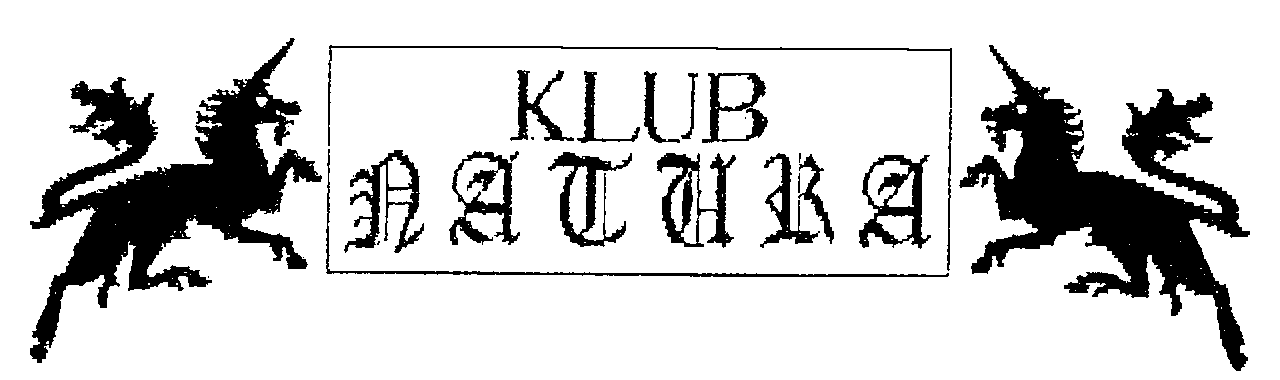 ve spolupráci s Gymnáziem Dvůr Králové nad Labem pořádá seminář na témaPohyb – 2. částv sobotu 4. 11. 2017 od 9 hod v Gymnáziu ve Dvoře Králové n/Lpod vedenímMgr. Josefa Hotového(Muzeum východních Čech v Hradci Králové) aPhDr. Ivo Králíčka, Ph.D.(Přírodovědecká fakulta University Hradec Králové)Zveme Vás na procházku studijním textem Biologické olympiády kategorie C,D, spojenou s praktickými ukázkami. Seminář není určen jen soutěžícím v biologické olympiádě, určitě zaujme všechny, kteří rádi chodí přírodou, a zajímá je, jak se které organismy pohybují.Příspěvek na seminář: členové Klubu NATURA a přírodovědného kroužku 30 Kč                                        ostatní                                50 KčProsíme zájemce, aby nahlásili svou předběžnou účast (jméno, ročník, školu) nejdéle do úterý 31. 10. 2017 na e-mail: l.j.dobroruka@gmail.com. Při větším počtu zájemců využijeme aulu a tu je třeba 3 dny vytápět.Vezměte si s sebou boty na přezutí, tužku, poznámkový sešit.Gymnázium bude otevřeno od 8.30 hod do 9 hod, pozdní příchozí nechť zazvoní na kabinet biologie - Dobroruková.Předpokládaný konec akce je kolem 13.30 hod.